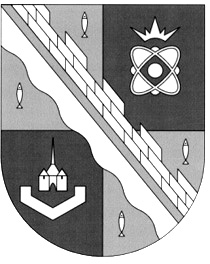 администрация МУНИЦИПАЛЬНОГО ОБРАЗОВАНИЯ                                        СОСНОВОБОРСКИЙ ГОРОДСКОЙ ОКРУГ  ЛЕНИНГРАДСКОЙ ОБЛАСТИпостановлениеот 14/10/2019 № 3084О признании объекта недвижимого имущества бесхозяйной вещью В связи с отсутствием собственника (балансодержателя) автомобильной дороги, проходящей между садоводческих некоммерческих товариществ «Рябина» и  «Фортуна» до ДНТ «Райское» в г. Сосновый Бор Ленинградской области, принимая во внимание письмо Комитета архитектуры, градостроительства и землепользования администрации Сосновоборского городского округа от 12.09.2019                                                   № 05-06-11536/19-0-1, в соответствии с административным регламентом по исполнению муниципальной функции по приему имущества в собственность муниципального образования Сосновоборский городской округ Ленинградской области, утвержденным постановлением администрации Сосновоборского городского округа от 04.06.2018 № 1286, администрация Сосновоборского городского округа                  п о с т а н о в л я е т:1. Признать бесхозяйной вещью объект недвижимого имущества - автомобильную дорогу до ДНТ «Райское» в г. Сосновый Бор Ленинградской области.2.  КУМИ Сосновоборского городского округа:2.1 провести работу по постановке на кадастровый учет бесхозяйного объекта, указанного в пункте 1 настоящего постановления;2.2 поставить бесхозяйный объект, указанный в пункте 1 настоящего постановления, на учет в органе, осуществляющем государственную регистрацию прав на недвижимое имущество и сделок с ним;2.3 по истечении года со дня постановки на учет бесхозяйного объекта, указанного в п. 1 настоящего постановления, обратиться в суд с требованием о признании права собственности муниципального образования Сосновоборский городской округ Ленинградской области;2.4 после проведения государственной регистрации права собственности муниципального образования Сосновоборский городской округ Ленинградской области на объект, указанный в пункте 1 настоящего постановления:2.4.1 определить стоимость объекта согласно федеральному стандарту бухгалтерского учета для организаций государственного сектора "Концептуальные основы бухгалтерского учета и отчетности организаций государственного сектора", утвержденному приказом Минфина России от 31.12.2016 N 256н;2.4.2 направить в Отдел внешнего благоустройства и дорожного хозяйства администрации Сосновоборского городского округа (ОВБиДХ Сосновоборского городского округа)  документы о регистрации права муниципальной собственности. 3. ОВБиДХ Сосновоборского городского округа:3.1 на период оформления объекта, указанного в п. 1 настоящего постановления, в собственность Сосновоборского городского округа обеспечить мероприятия по его обслуживанию и содержанию в зимний период;3.2 после регистрации права муниципальной собственности на объект, указанный в п. 1 настоящего постановления, запланировать выполнение работ по приведению его в нормативное состояние.4. Отделу по связям с общественностью (пресс-центр) Комитета по общественной безопасности и информации разместить настоящее постановление на официальном сайте Сосновоборского городского округа.5. Настоящее постановление вступает в силу со дня подписания.6. Контроль за исполнением настоящего постановления возложить на первого заместителя главы администрации Сосновоборского городского округа Лютикова С.Г.Глава Сосновоборского городского округа                                                   М.В.ВоронковИсп. Алешина Н.А.; ЛЕ 